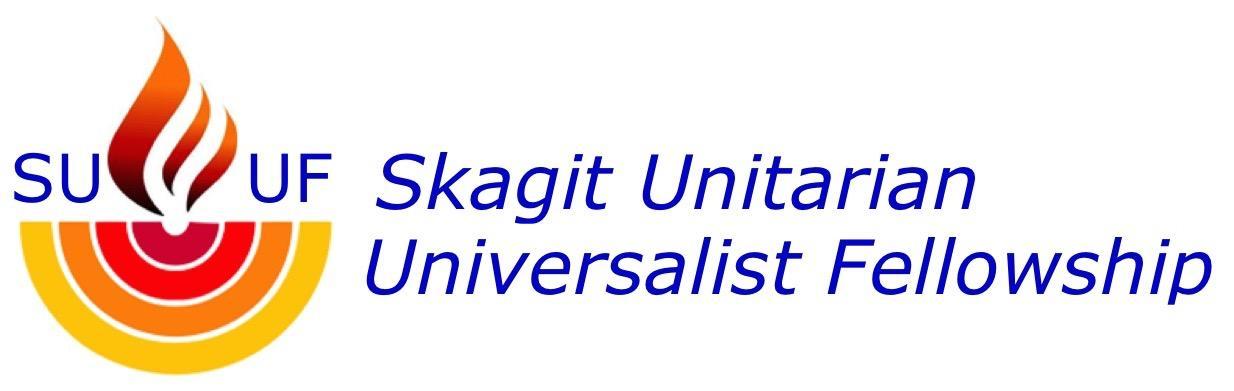 Order of ServiceFebruary 5, 2023Speaker: Jonathon Prescott Celebrant: Simme Bobrosky Call to Service Land Acknowledgement Chalice LightingOur chalice reminds us of that the fire within ourselves is the same fire that illuminates the Universe. It is our reminder that all is connected even though the space of the void is vast, and our experience here is but a blip in the cosmic timeline. This flame is our promise that in our smallness and our short time on this Earth, that we live intently and deeply, with love for one another, with honesty and integrity, to be guided by rational thought and critical thinking, and with a sense of shared responsibility. By Shawn Trapp Opening Words  “Keeping Quiet” Pablo NerudaGreetingCongregational News Sharing of Joys and SorrowsOffering music  “Tis’ The Gift To Be Simple” Music/Meditation “Chant of the Mystics”  Divine Gregorian Chant "Kyrie eleison” Patrick Lenk Music “Find A Stillness” #352 Lyric- Carl G. Seaburg, music-Transylvanian hymn tune. Introduction of Speaker Sermon/Today's Message Stories of Mercy: Meeting Our Broken World with an Open Heart Closing Hymn “How Can I Keep From Singing”   Hymn by Robert Lowrey, arr. & lyric adaptation Mike Menefee Closing Words She asks me to kill the spider. Instead, I get the most peaceful weapons I can find. I take a cup and a napkin. I catch the spider, put it outside and allow it to walk away. If I am ever caught in the wrong place at the wrong time, just being alive and not bothering anyone, I hope I am greeted with the same kind of mercy. — Rudy Francisco Extinguishing the Chalice Closing Circle Song Conversation or Discussion with speaker may follow the serviceContacts:    Board Contact Emily Bianconi617-276-6255pres@skagituuf.comOffice AdministratorClaire Phillips 12-4 Tues and Thur	360-419-9014	skagituu@gmail.comCovenant Circle meets on Zoom at 5:30 pm on Tuesdays. The link is in the newsletterTo volunteer to be a greeter, call Doreen Sadler 360 610-1074New to SUUF?  Email skagituu@gmail.com to receive newsletter with Zoom linksVisit our website www.skagituuf.comThe Worship Team values your input, ideas, and feedback!  Please email pres@skagituuf.comSkagit Unitarian         Universalist Fellowship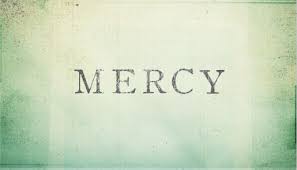 